  CONVENZIONE   CON   A.C.T.ITALIA 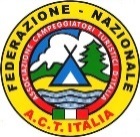 AZIENDA CONTRAENTE :NOMINATIVO :TELEFONO:					MAIL:						SITO WEB:						CITTÀ:					COORDINATE GPS:                                                                          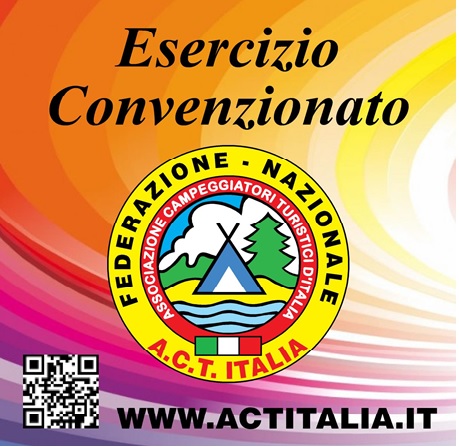 A.C.T.ITALIA FEDERAZIONE Associazione Campeggiatori Turistici d’Italia Via del Casaletto,400 00151 ROMA www.actitalia.it    Responsabile CONVENZIONI   Sig. Nereo Fusarofusaro@actitalia.it Tel 3312740655OGGETTO:		CONVENZIONECon la presente stipuliamo la convenzione  con la Federazione Campeggiatori  A.C.T.ITALIAPERCENTUALE DI SCONTO %:  (Indicare la soluzione)La presente convenzione viene rinnovata tacitamente di anno in anno salvo diversa manifestazione di una delle due parti contraenti.  Data  ________________Firma x l’Azienda ________________________________________________________Firma resp. Convenzioni x A.C.T.Italia  ________________________________________